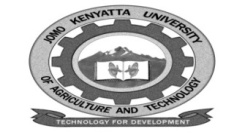 W1-2-60-1-6JOMO KENYATTA UNIVERSITY OF AGRICULTURE AND TECHNOLOGYUNIVERSITY EXAMINATIONS 2014/2015EXAMINATION FOR THE DEGREE OF BACHELOR OF SCIENCE IN ACTURIAL SCIENCE SMA 2306:  LINEAR ALGEBRA IIDATE:DECEMBER 2014                                                                  TIME: 2 HOURSInstructions:  Attempt question one and any other two questions.QUESTION ONE (30 MARKS) a.	Use a counter – example to show that V the set of ordered pairs of real 	numbers: V={ab:ab∈ℝ} is not  a vector space over ℝ with respect to the 	following operations of addition and scalar multiplication.	(a, b)+(c, d)=(c,d) and K (a,b) = (ka, kb)				(4 marks)b.	Find a formula for the linear mapping F:ℝ3→ℝ3 whose image is generated by the 	set of vectors {4,5,6), (7,8,9)}						(5 marks)c.	Find the standard matrix representation of the linear operator T on ℝ3 such that	T(x,yz)=(4x-3y+4z, 5x-y+2z, 5x+7y)					(5 marks)d.	Define a linear mapping F:ℝ2→ℝ2 by f(x,y)=(x+y,x+y).  Find a basis and the 	dimension of		i.	Its image u, and 	ii.	Its kernel W.								(7 marks)e.	i.	Define the linear operator T on ℝ2 by T(x,y)=(2x+y, 4x-y) compute the 			matrix representation of T relative to the basis {g1=(1,1) g2=(-1 0)}											(5 marks)	ii.	Compute the eigen values of the matrix.										(4 marks)QUESTION TWO (20 MARKS)a.	Find:	i.	The determinant det (A)	ii.	ad; (A)	iii.	A-1		where A=							(10 marks)b.	Determine whether the matrix	A=	is a zero of the polynomial P(x)=x3+2x2-4x+3		(10 marks)QUESTION THREE (20 MARKS)a.	Let F:ℝ3→ℝ2 be the linear mapping defined by F(x,y, z)=(3x-2y+4z, x-5y+3z). 	Find the matrix of F relative to the bases of R3 and R2:	{f, =(1,1,1) f2=(1,1,0), f3=(1,0,0)} {g=(1,3) g2=(2, 5)}		(10 marks)b.	Let	A=			i.	Find the eigen values 	ii.	The base for the eigen space.	iii.	A non- singular matrix P, such that D=P-1 AP is diagonal.	(10 marks)QUESTION FOUR (20 MARKS)a.	i.	State Cayley – Hamilton theorem.	ii.	Find the characteristic polynomial of the matrix.		A= and hence 	iii.	Verify Cayley Hamiton theorem for matrix A.			(10 marks)b.	Determine which properties of a vector space are not satisfied by 	i.	W- the set of natural numbers.	ii.	Z- the set of integers.						(10 marks)